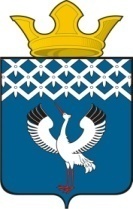 Российская Федерация                             Свердловская областьДумамуниципального образованияБайкаловского сельского поселения11-е заседание 4-го созыва          РЕШЕНИЕ28 июня 2018г.                                с.Байкалово                                              № 67Об утверждении Положения о нагрудном знаке депутатаДумы Байкаловского сельского поселенияВ соответствии с ст. 5 Положения «О статусе депутата Думы муниципального образования Байкаловского сельского поселения», утвержденного решением Думы Байкаловского сельского поселения от 13.07.2006 №28 (в ред. от 29.03.2018 №47), Дума муниципального образования Байкаловского сельского поселения РЕШИЛА:1. Утвердить Положение о нагрудном знаке депутата Думы муниципального образования Байкаловского сельского поселения.2. Считать утратившим силу решение Думы муниципального образования Байкаловского сельского поселения от 26.04.2018 г.  № 56 «Об утверждении Положения о нагрудном знаке депутата Думы Байкаловского сельского поселения".3. Направить настоящее решение в комиссию по символам Свердловской области необходимый перечень документов для проведения государственной регистрации нагрудного знака депутата Думы муниципального образования Байкаловского сельского поселения.4. После государственной регистрации настоящее решение (с приложением) подлежит опубликованию (обнародованию) в «Информационном вестнике  Байкаловского сельского поселения» и на официальном сайте Думы муниципального образования Байкаловского сельского поселения в сети «Интернет».5. Настоящее решение вступает в силу после его официального опубликования.Председатель Думы  муниципального образования Байкаловского сельского поселения                                          С.В.Кузеванова28 июня 2018г.         Глава муниципального образования Байкаловского сельского поселения                                          Д.В.Лыжин28 июня 2018г.                                    	Приложение N 1к решению Думымуниципального образования Байкаловского сельского поселения от 28 июня 2018г. N 67Положенияо нагрудном знаке депутата Думы Байкаловского сельского поселенияСтатья 1. Нагрудный знак депутата Думы Байкаловского сельского поселения 1. Нагрудный знак  «ДЕПУТАТ ДУМЫ»   (далее – нагрудный знак) является отличительным знаком депутата Думы Байкаловского сельского поселения. 2. Нагрудный знак не заменяет удостоверение депутата Думы Байкаловского сельского поселения, а также не удостоверяет личность.3. Нагрудный знак вручается на заседании Думы Байкаловского сельского поселения лично депутату Думы одновременно с вручением удостоверения Председателем районной территориальной избирательной комиссии.4. Использование нагрудного знака является официальным, представительским. Нагрудный знак носится на левой стороне груди. Право на ношение нагрудного знака прекращается по истечении срока полномочий депутата Думы Байкаловского сельского поселения и при досрочном прекращении его полномочий.5. Не допускается ношение нагрудного знака лицами, не имеющими статуса депутата Думы Байкаловского сельского поселения.6.  Депутат Думы Байкаловского сельского поселения обязан обеспечить сохранность нагрудного знака. В случае утери (порчи) нагрудного знака депутат подает на имя председателя Думы заявление о выдаче нового нагрудного знака, в котором указывает причину утери (порчи) нагрудного знака. С письменного разрешения председателя Думы выдается новый нагрудный знак.7. По истечении срока полномочий депутата Думы Байкаловского сельского поселения нагрудный знак депутата Думы остается у лица, исполнявшего полномочия депутата Думы, для памятного хранения.8. В случае досрочного прекращения полномочий депутата Думы Байкаловского сельского поселения нагрудный знак депутата Думы возвращается в Аппарат Думы Байкаловского сельского поселения.9. Финансовые средства на изготовление нагрудного знака депутата Думы Байкаловского сельского поселения предусматривается в бюджетной смете Думы Байкаловского сельского поселения.Статья 2. Описание нагрудного знака депутата Думы Байкаловского сельского поселения1. Нагрудный знак депутата Думы Байкаловского сельского поселения выполняется из металлического сплава, покрытого эмалью, окаймленного золотистым цветом, имеет форму развивающегося флага с волнообразными верхней и нижней сторонами,  с габаритными размерами 30 на 18 мм. 2. На лицевой стороне нагрудного знака, воспроизводящего композицию  флага муниципального образования Байкаловского сельского поселения со смещением изображения к древку, в правой части знака буквами золотистого цвета помещается надпись в две строки: "ДЕПУТАТ ДУМЫ". Нагрудный знак имеет булавочное крепление.Приложение N 2к решению Думы муниципального образованияБайкаловского сельского поселенияот 28 июня 2018 г. N 67Нагрудный знак депутата Думы Байкаловского сельского поселения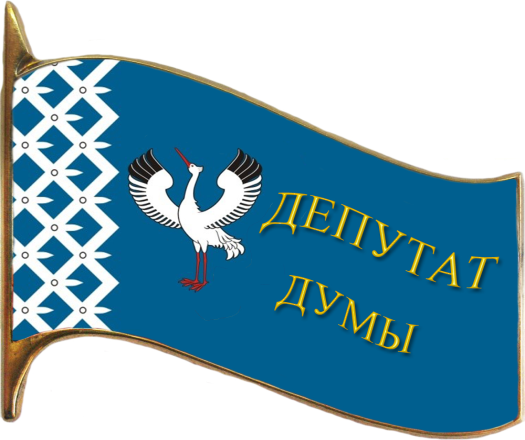 